REGULAMIN UCZESTNICTWA 
W ELIMINACJACH STREFY MAŁOPOLSKA- PODKARPACIE DO FINAŁÓW MISTRZOSTW POLSKI JUNIORÓW I MŁODZIKÓW NA ROK 2021 W ZWIĄZKU Z ZAGROŻENIEM COVID-19W Mistrzostwach mogą brać udział jedynie zawodnicy zdrowi, zgodnie z pisemnym oświadczeniem (załącznik) niemający objawów sugerujących chorobę zakaźną, którzy w okresie 14 dni przed rozpoczęciem mistrzostw nie zamieszkiwali z osobą przebywającą na kwarantannie lub izolacji 
w warunkach domowych. Zawodnicy muszą przestrzegać obowiązków związanych z zachowaniem dystansu społecznego oraz wzmożonych zasad higieny.Na salę gry będą wpuszczani wyłącznie zawodnicy grający w Mistrzostwach po możliwym uprzednim pomiarze temperatury i dezynfekcji rąk oraz obsługa rozgrywek, w tym organizatorzy i sędziowie.Do czasu rozpoczęcia rundy (komenda sędziego) wszyscy muszą mieć zasłonięte usta i nos.Nie ma obowiązku podawania ręki przed i po zakończeniu partii.Po zakończonej partii zawodnicy po uprzednim ułożeniu szachów i zgłoszeniu wyniku partii zobowiązani są do opuszczenia sali gry.RODZICE (OPIEKUNOWIE) ZAWODNIKÓW ZOBOWIĄZANI SĄ DO WYPEŁNIENIA PRZED ROZPOCZĘCIEM TURNIEJU STOSOWNEGO OŚWIADCZENIA (ZAŁĄCZNIK) I DOSTARCZENIA GO DO ORGANIZATORA/ DYREKTORA ZAWODÓW W TRAKCIE ODPRAWY TECHNICZNEJ.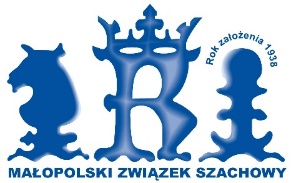 MAŁOPOLSKI ZWIĄZEK SZACHOWY03-003 Kraków, ul. Śląska 5/1tel. 693-046-440    607-059-125konto PKO BP S.A. I/O Kraków 63 1020 2892 0000 5902 0141 1297